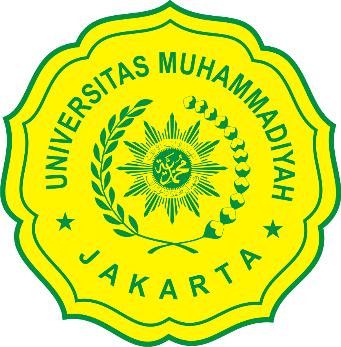 Penyusun :Dr. Izzatusholekha, M.SiPERKULIAHAN SEMSTER GASAL TA 2022/2023DOSEN PENGAMPU 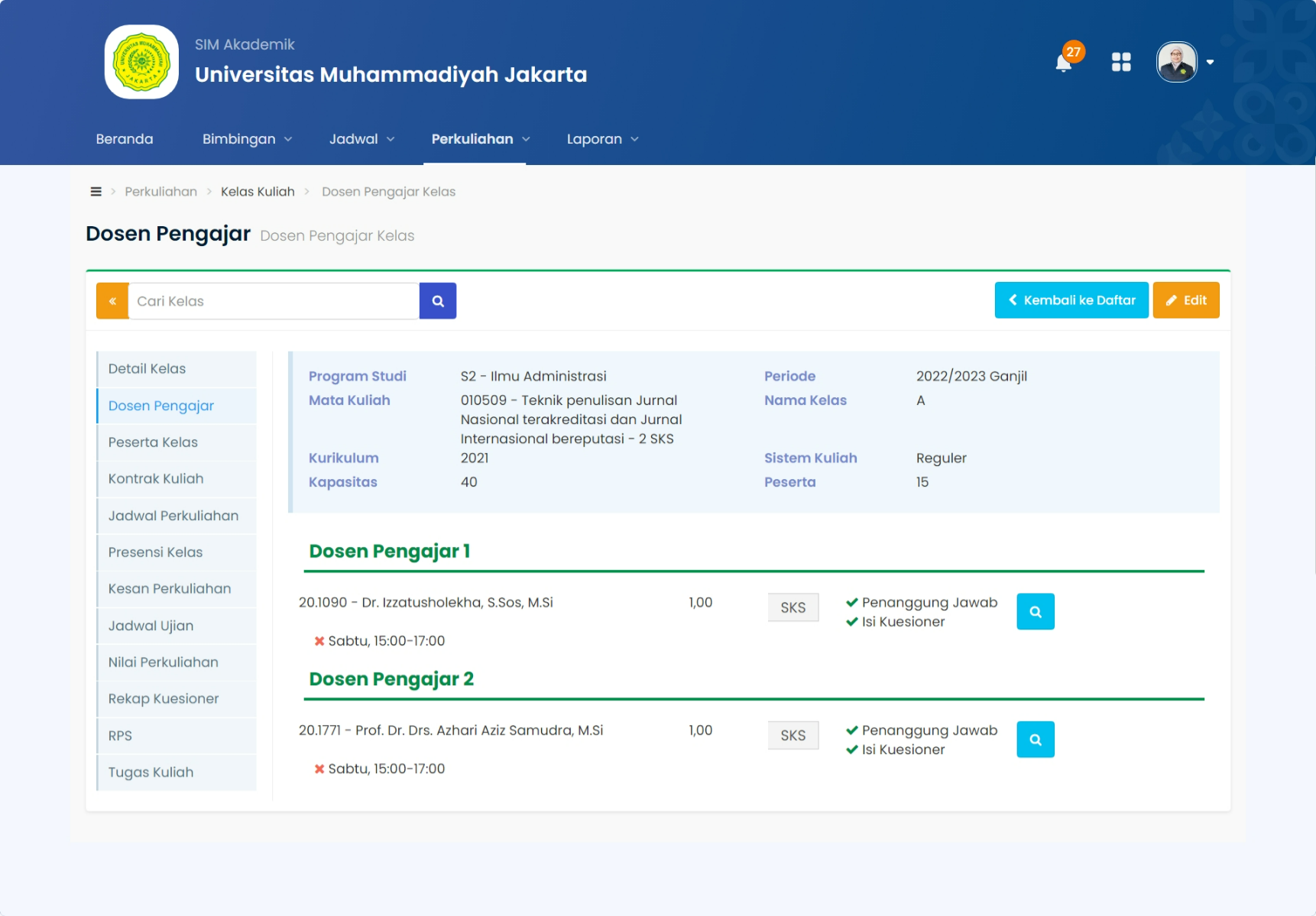 PRESENSI KELAS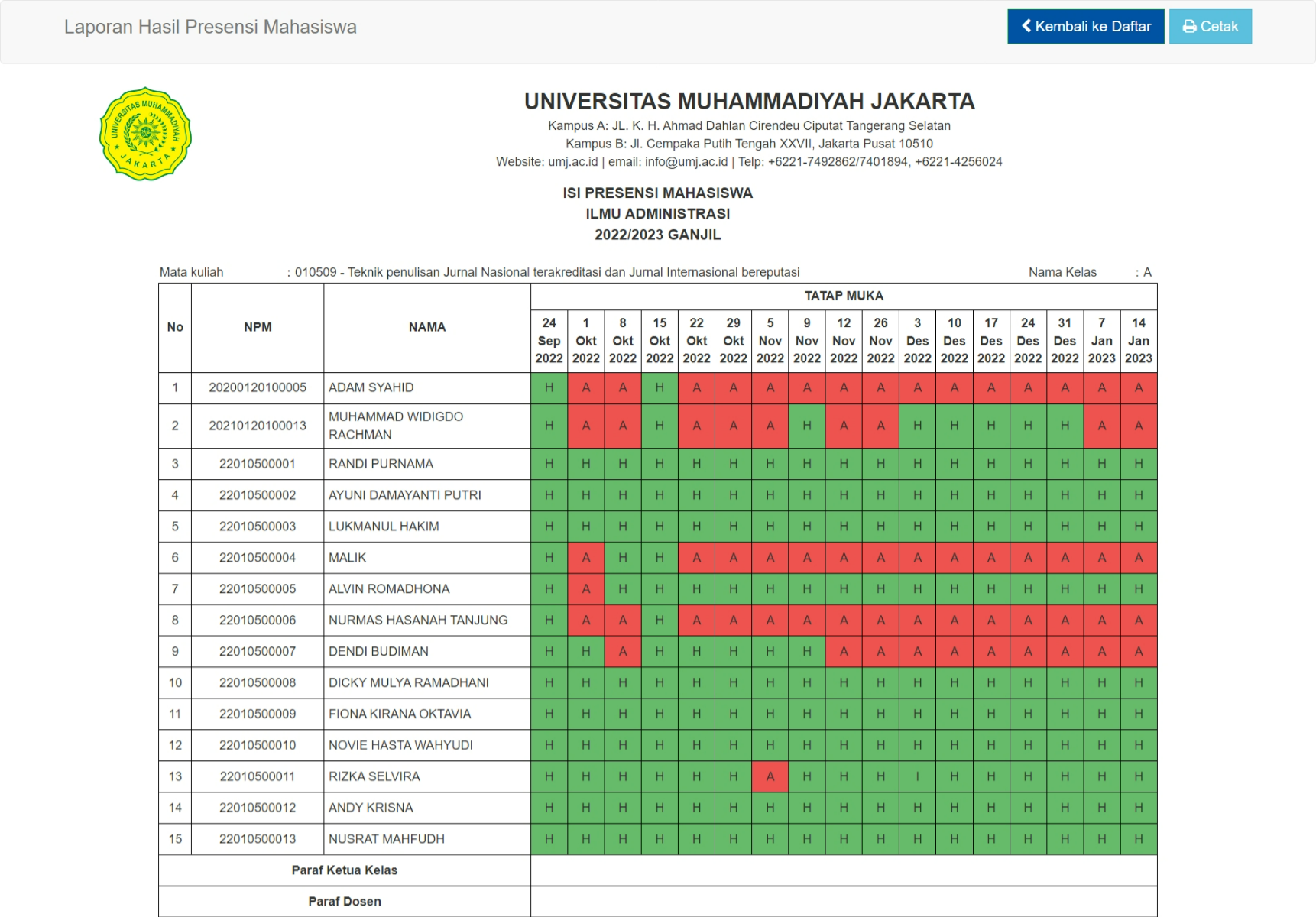 BERITA ACARA PERKULIAHAN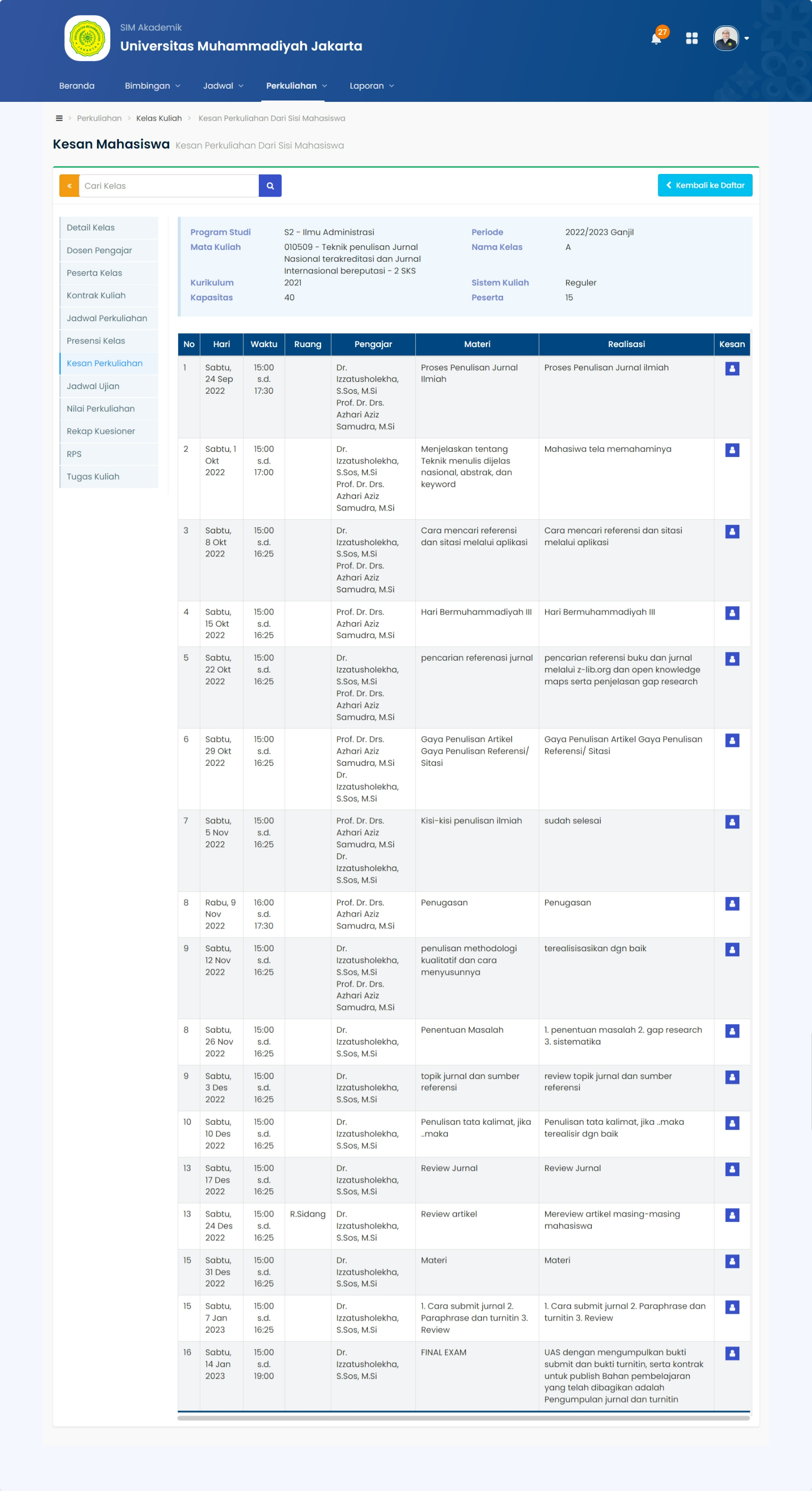 NILAI PERKULIAHAN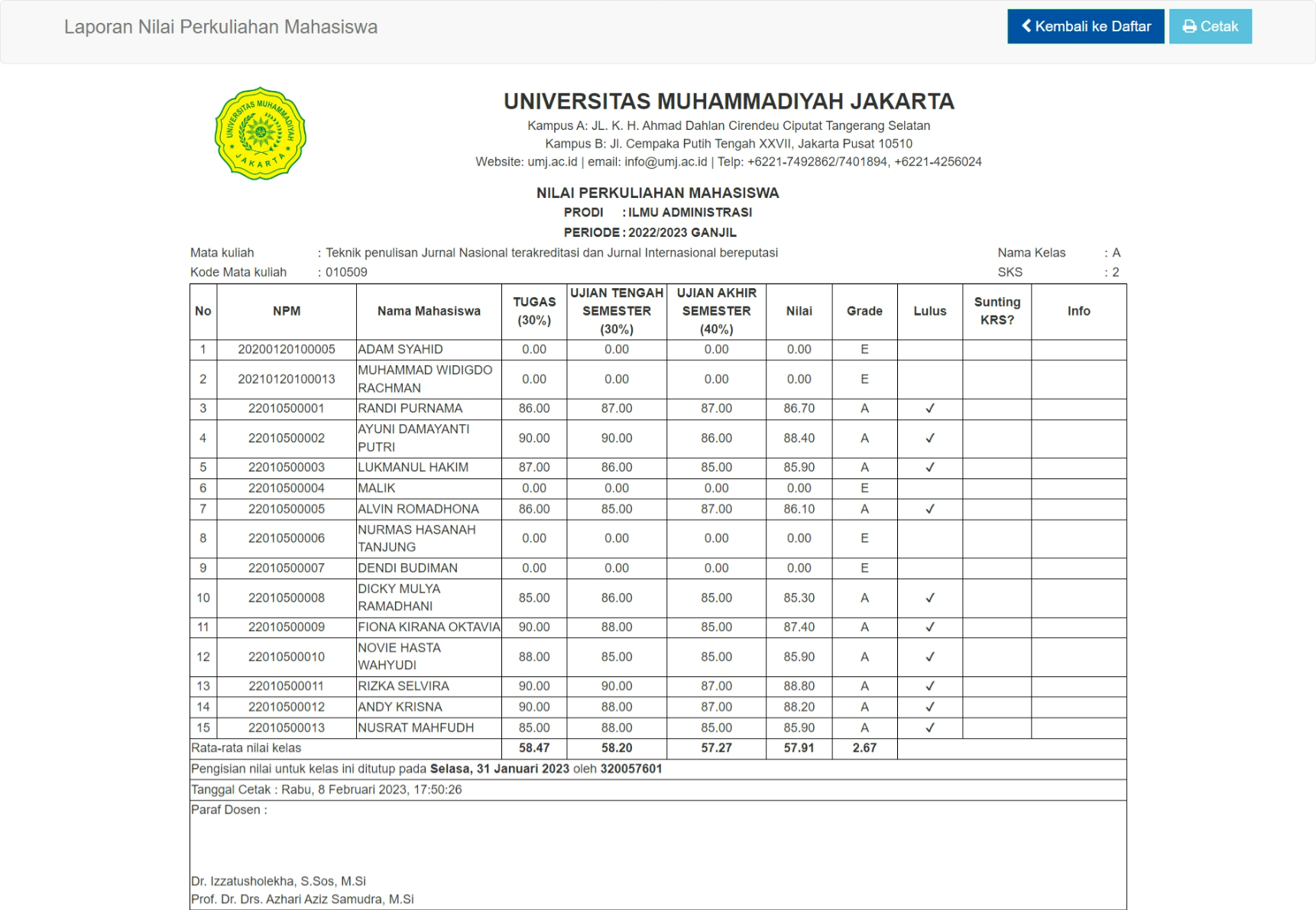 KUISIONER MAHASISWA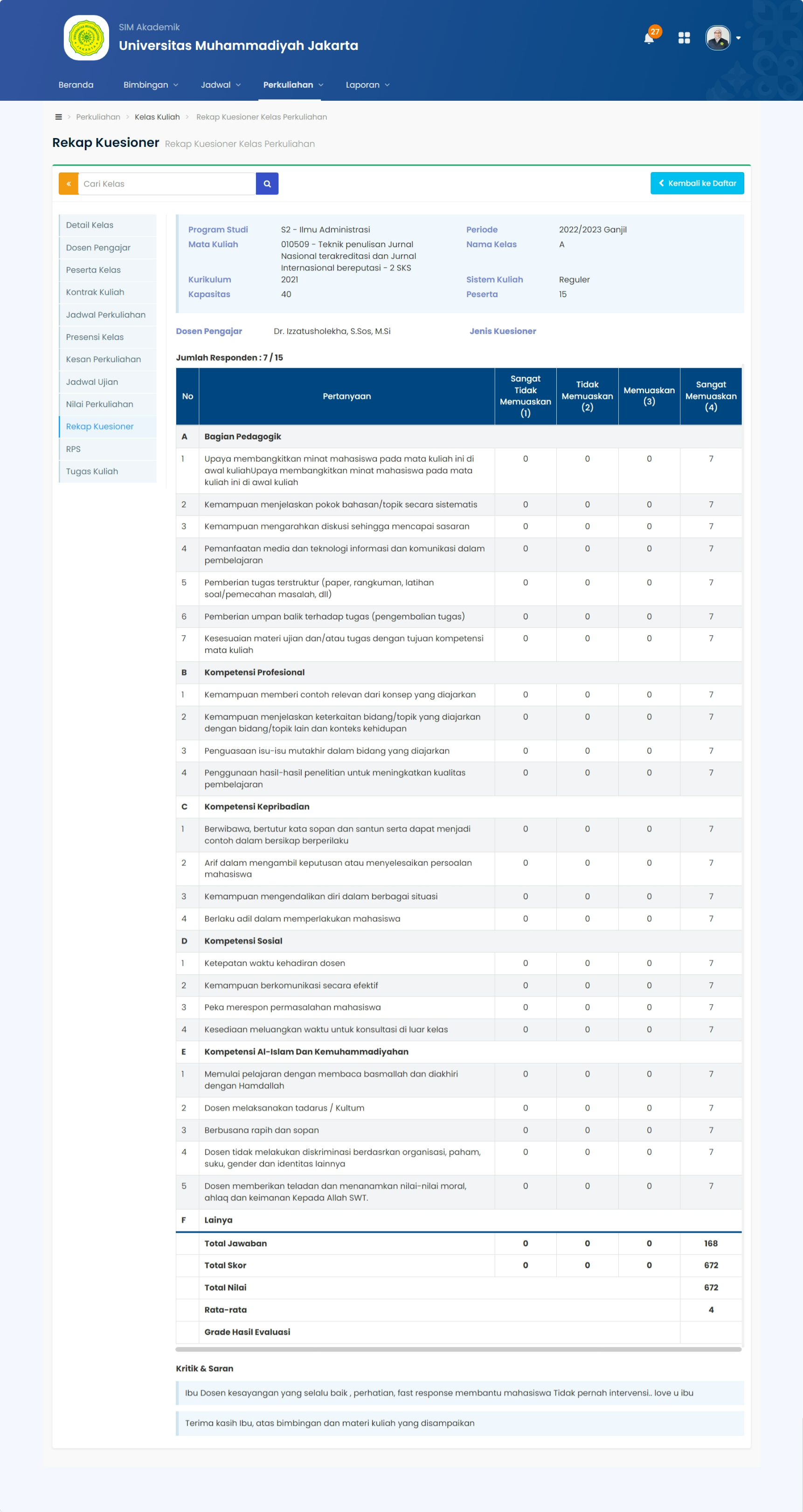 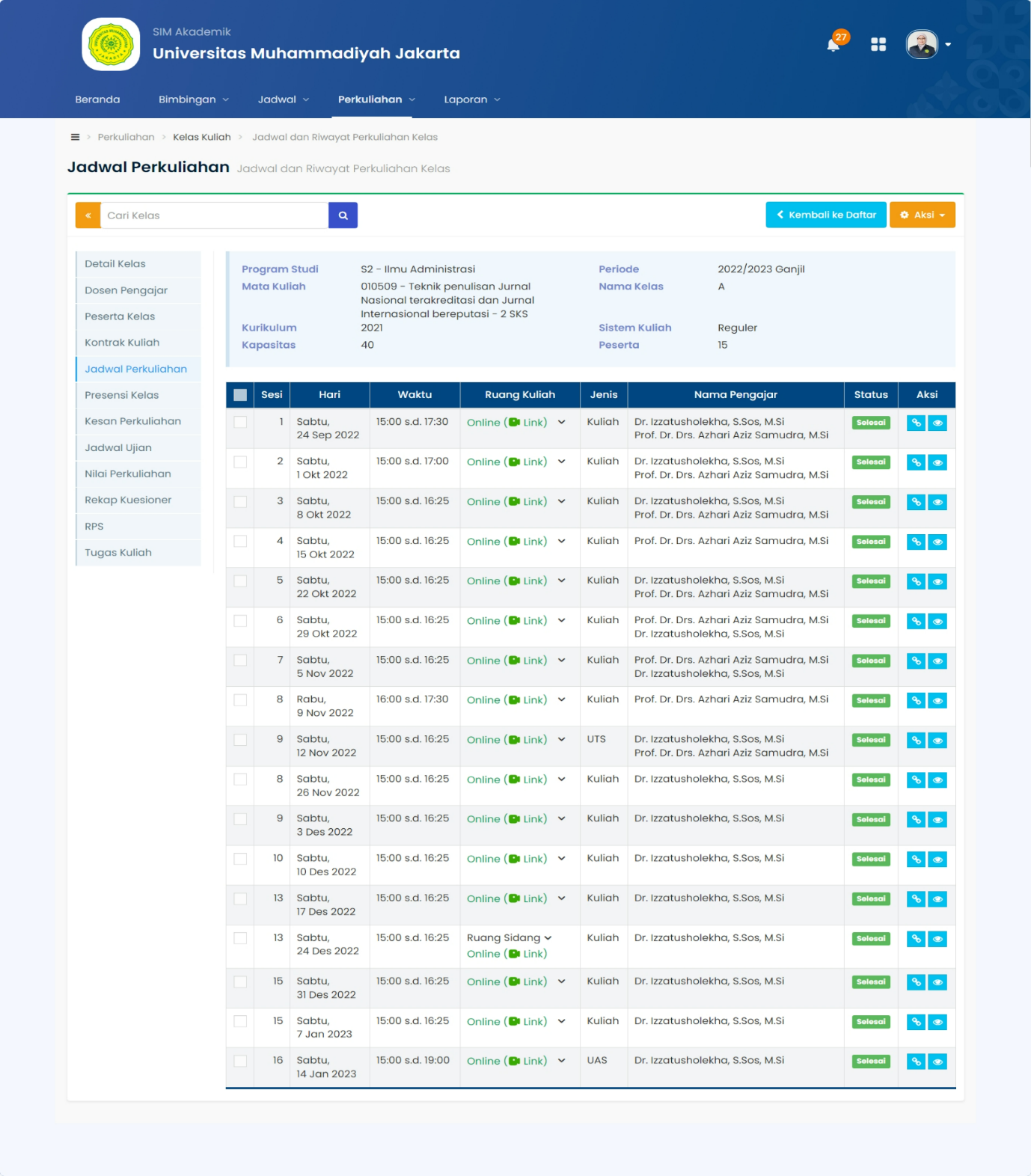 PRESENSI KELAS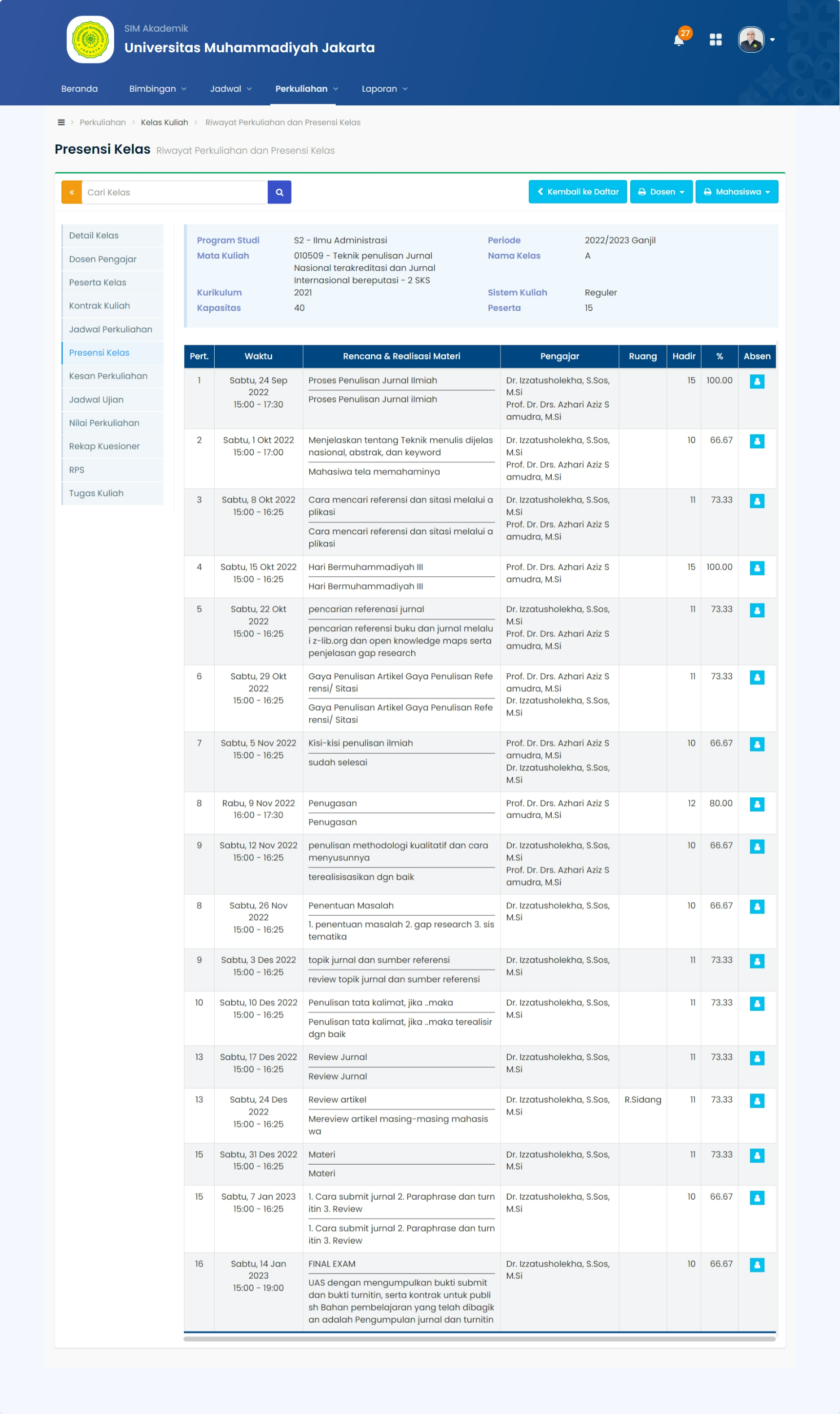 AKTIFITAS KELAS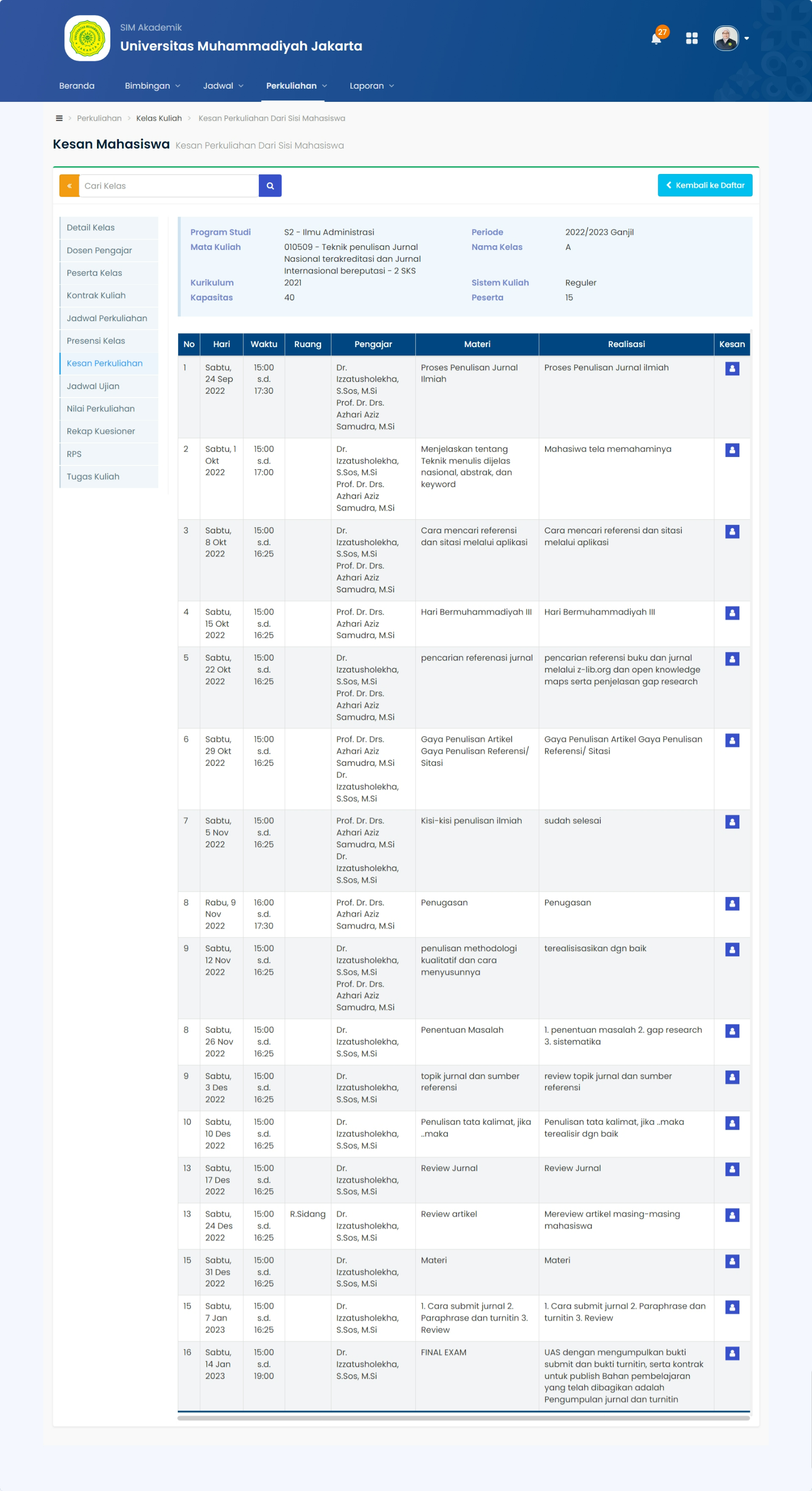 NILAI PERKULIAHANKUISIONER MAHASISWA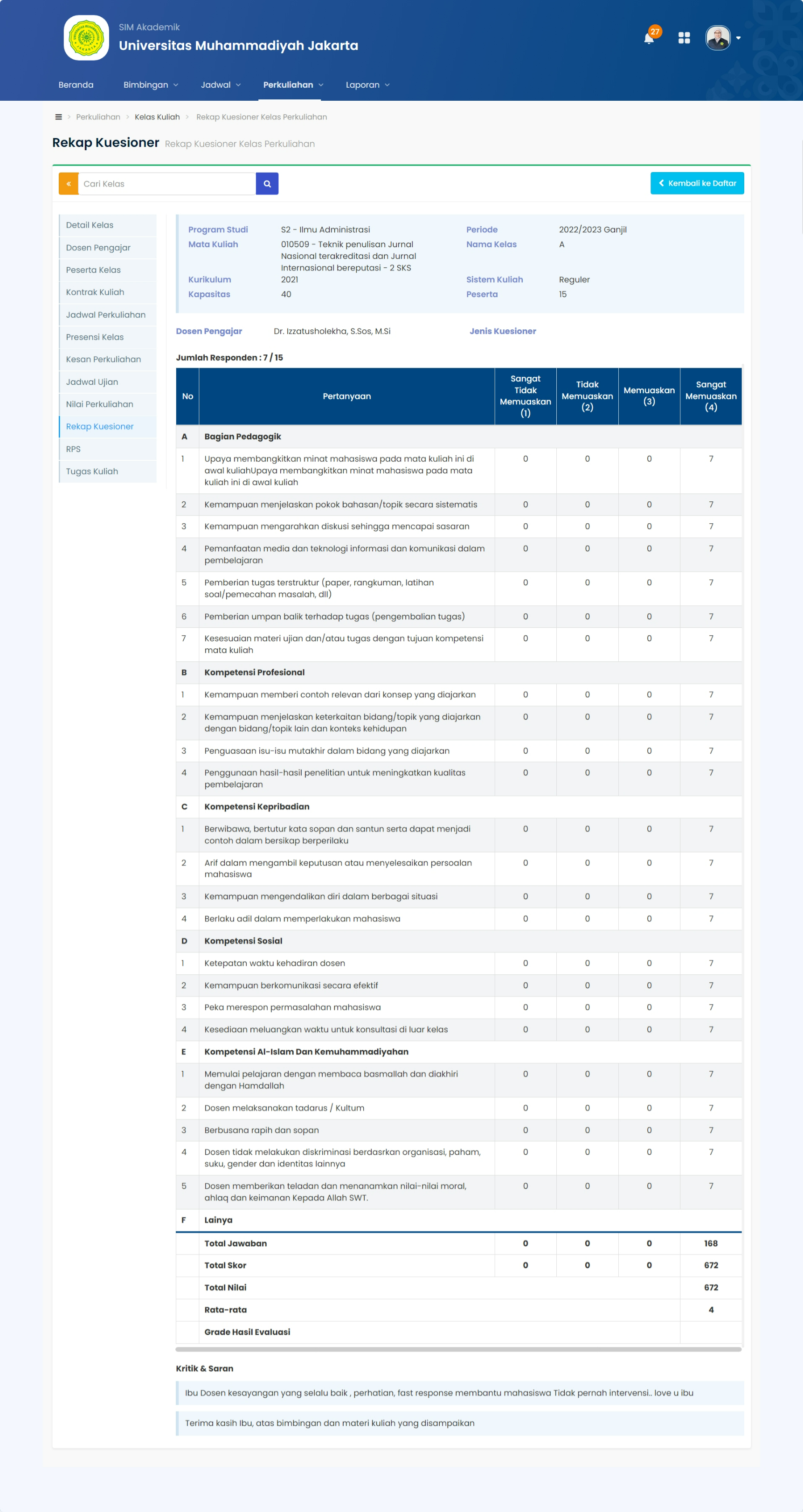 NoNPMNamaHadir (%)TUGAS (30%)UJIAN TENGAH SEMESTER (30%)UJIAN AKHIR SEMESTER (40%)NilaiGrade120200120100005ADAM SYAHID11.760.000.000.000.00E220210120100013MUHAMMAD WIDIGDO RACHMAN47.060.000.000.000.00E322010500001RANDI PURNAMA100.0086.0087.0087.0086.70A422010500002AYUNI DAMAYANTI PUTRI100.0090.0090.0086.0088.40A522010500003LUKMANUL HAKIM100.0087.0086.0085.0085.90A622010500004MALIK17.650.000.000.000.00E722010500005ALVIN ROMADHONA94.1286.0085.0087.0086.10A822010500006NURMAS HASANAH TANJUNG11.760.000.000.000.00E922010500007DENDI BUDIMAN41.180.000.000.000.00E1022010500008DICKY MULYA RAMADHANI100.0085.0086.0085.0085.30A1122010500009FIONA KIRANA OKTAVIA100.0090.0088.0085.0087.40A1222010500010NOVIE HASTA WAHYUDI100.0088.0085.0085.0085.90A1322010500011RIZKA SELVIRA94.1290.0090.0087.0088.80A1422010500012ANDY KRISNA100.0090.0088.0087.0088.20A1522010500013NUSRAT MAHFUDH100.0085.0088.0085.0085.90A